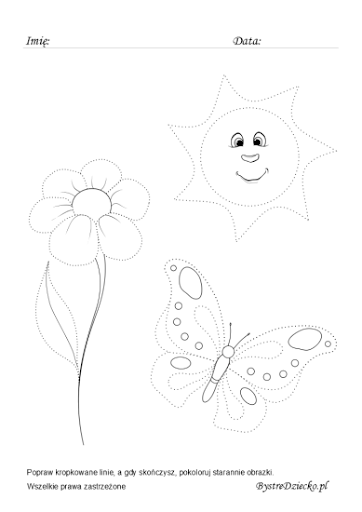 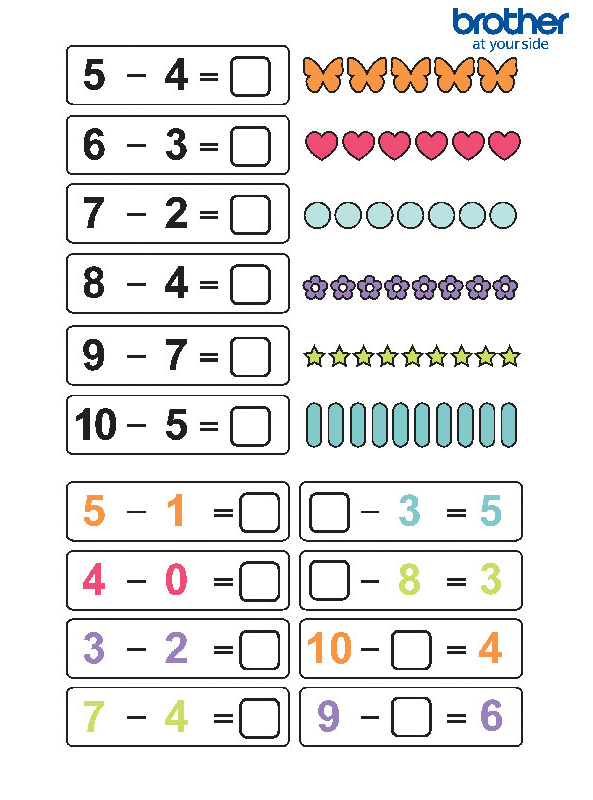 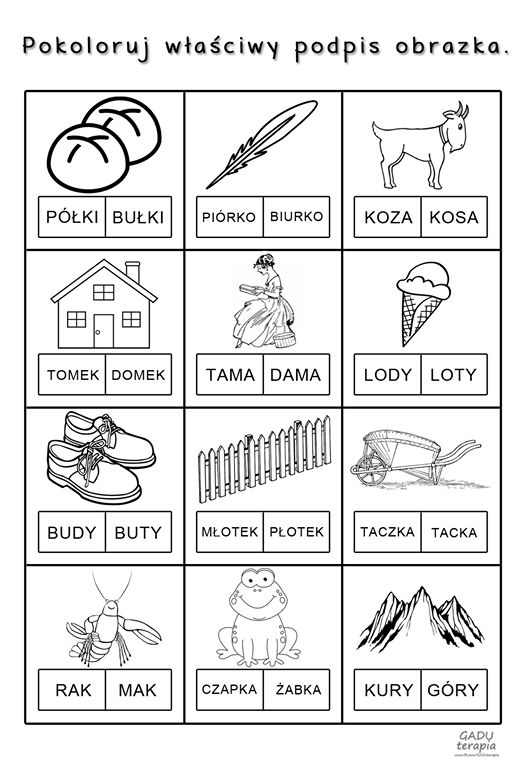 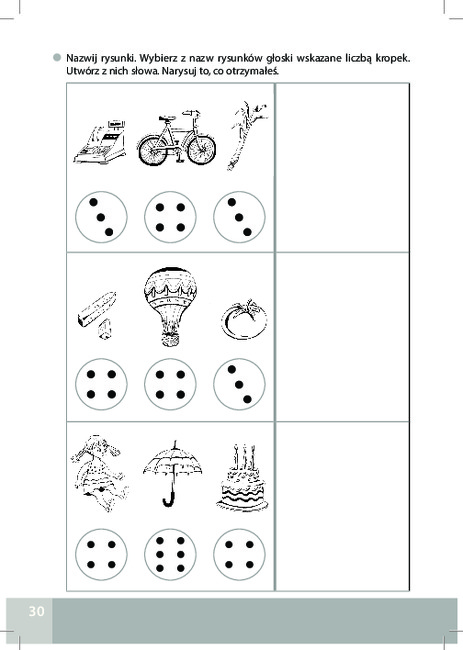 Pomaluj żurawia  farbami lub wyklej kolorową plasteliną lub wycinanką.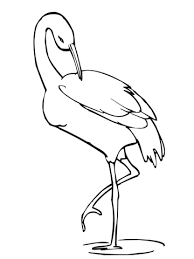 